Задания для дистанционной работыС 20 – 30 апреля 2020 года5 «Б» класс№ п/пПредметТема урокаТренировочные заданияКонтрольные задания (на проверку учителю)Ф.И.О. учителя, телефон/вайберПонедельник, 20 апреля 2020г.Понедельник, 20 апреля 2020г.Понедельник, 20 апреля 2020г.Понедельник, 20 апреля 2020г.Понедельник, 20 апреля 2020г.Понедельник, 20 апреля 2020г.1.Русский языкЧто изучает синтаксис  параграф 60Запишите только словосочетание.Белый шарф, дети поют, красиво писать, бежать быстро, маленький котенок, самый умный.Упражнения 586, 588.Упражнение 590Казакова Дарья Олеговна,895006487372.ЛитератураСаша Чёрный«Кавказский пленник»Пересказстр 173-182Ответить на вопросы стр 183Казакова Дарья Олеговна,895006487373.ИЗОТы сам мастер ДПИ. Аппликация,коллажВыполнить аппликациюПрасолец Л.Ю.Prasolets@mail.ru895005111454.ОДНКНРТвой духовный мирПодготовить выступления с рассказом об известных исторических личностях и подвигахПоловникова Вера ГеннадьевнаТел.890866364545.Математика Деление десятичной дроби на десятичную дробь№963,965,966Выполните действия:а) 0,872 · 6,3; г) 30,42 : 1,3;б) 1,6 · 7,625; д) 0,702 : 0,05;в) 0,045 · 0,1; е) 0,026 : 0,01.2. Найдите значение выражения   296,2 – 2,7 · 6,6 + 6 : 0,15.Шпатова А.С. 89643588158, shurlik.78@yandex.ru6.Физкультура ОФПМальчики: пресс – 2 подхода по 25 раз, скакалка – 100 раз.Девочки: пресс – 2 подхода по 20 раз, скакалка – 80 раз.Запись в тетрадь по самоконтролюБондарь С.В.89041335748Вторник,21 апреля 2020г.Вторник,21 апреля 2020г.Вторник,21 апреля 2020г.Вторник,21 апреля 2020г.Вторник,21 апреля 2020г.Вторник,21 апреля 2020г.1.Русский языкСловосочетаниеПараграф 61Упражнения 592, 594.Прочитать пары слов и сконструировать из каждой пары слов словосочетание.Прыгать, парашют,новый, брошюра, стремиться, победа, встретить, герой, серьёзный, беседа.Упражнение 597Казакова Дарья Олеговна,895006487372.История  Ур.59  Установление империи Прочитать пар.53 с.256-260Письменные ответы на вопросы с.260.Половникова Вера ГеннадьевнаТел.890866364543.ЛитератураСаша Чёрный «Игорь-Робинзон»Выразительное чтение стр 182-188Выполнить творческое задание стр 189Казакова Дарья Олеговна,895006487374.Математика Решение упражнений по теме «Деление десятичной дроби на десятичную дробь»№968,969,9871. Выполните действия:а) 0,946 · 7,3; г) 33,24 : 0,4;б) 2,6 · 7,345; д) 0,0954 : 0,018;в) 0,63 · 0,01; е) 0,24 : 0,1.2. Найдите значение выражения    398,6 – 3,8 · 7,7 + 3 : 0,06.Шпатова А.С. 89643588158, shurlik.78@yandex.ru5.ФизкультураОФПМальчики: пресс – 2 подхода по 25 раз, скакалка – 100 раз, строевые упражнения на месте.Девочки: пресс – 2 подхода по 15 раз, скакалка – 80 раз, строевые упражнения на местеЗапись в тетрадь по самоконтролюБондарь С.В.89041335748Среда, 22 апреля 2020г.Среда, 22 апреля 2020г.Среда, 22 апреля 2020г.Среда, 22 апреля 2020г.Среда, 22 апреля 2020г.Среда, 22 апреля 2020г.1.Русский языкПредложение- основная единица речевого общения.Параграф 62Упражнения 608,610.Найти третье –лишнее.1.Раскрыта книга; тетрадь на столе; брат пишет.2.Вечер тих; сильный ветер; следы на снегу.3.Говорю с тобой; короткая беседа; звенит звонок.Упражнение 611Казакова Дарья Олеговна,895006487372.Английский языкПовторение. Глагол «to have», «to be»Учебник, 1 часть, стр 84, упр 7Учебник, 1 часть, стр 84, упр 7-составить рассказ о себеПожитная О.В. 89041214840, Dolgova84@yandex.ru3.Математика Решение упражнений по теме «Деление десятичных дробей»№971,973,975№972,974Шпатова А.С. 89643588158, shurlik.78@yandex.ru4.Математика Практикум по теме «Деление десятичных дробей»1) Выполни действия:а); д);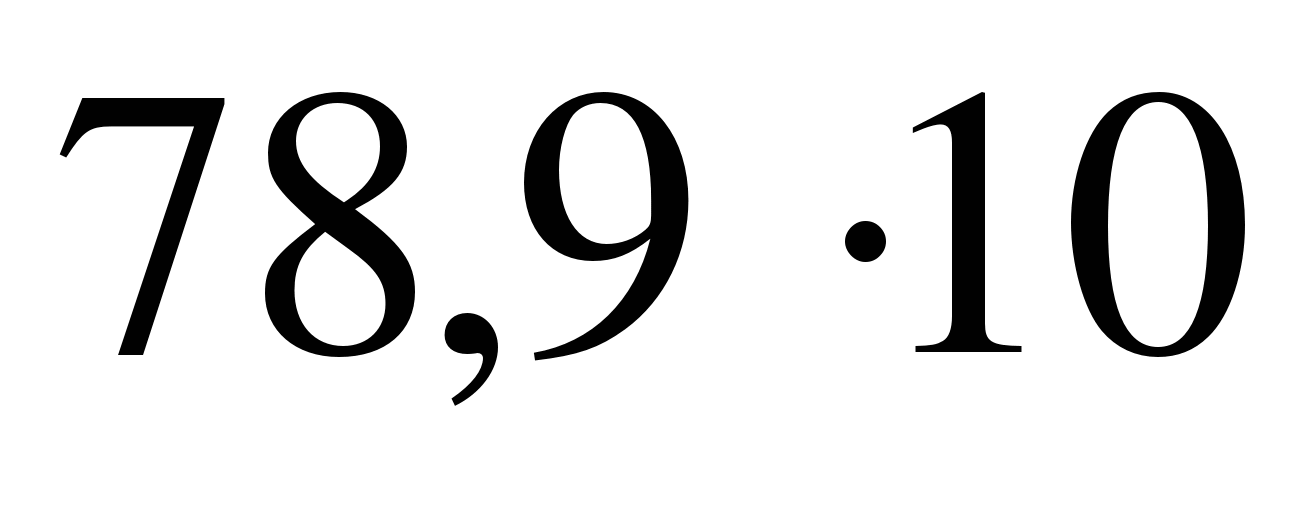 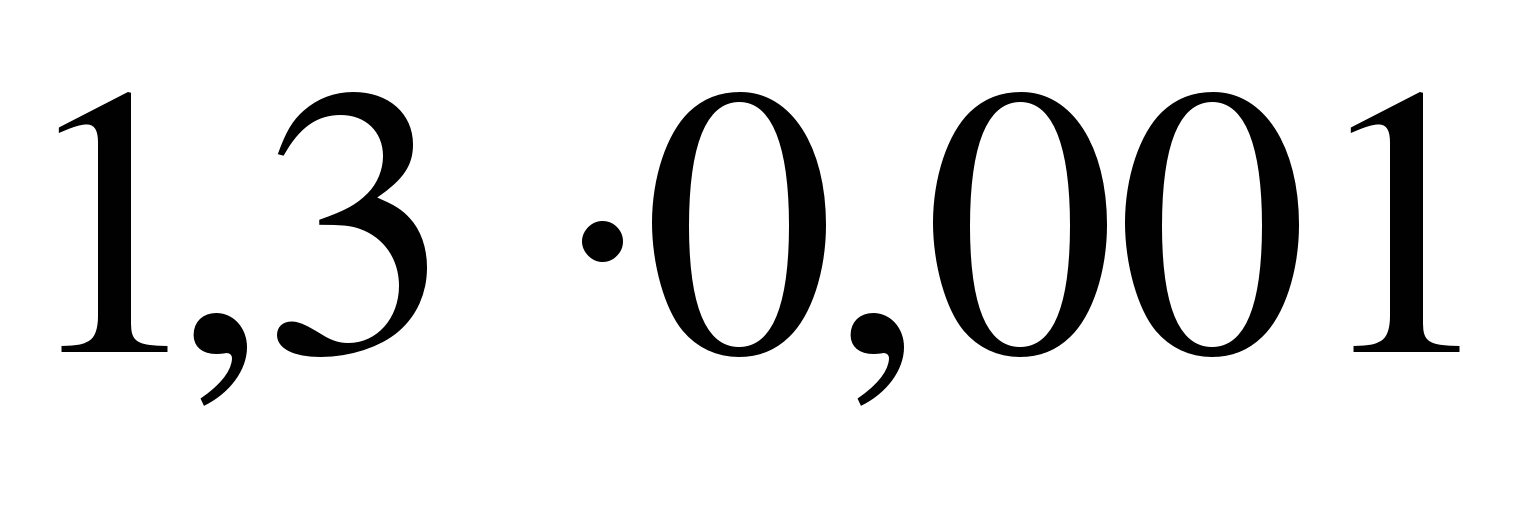 б); е);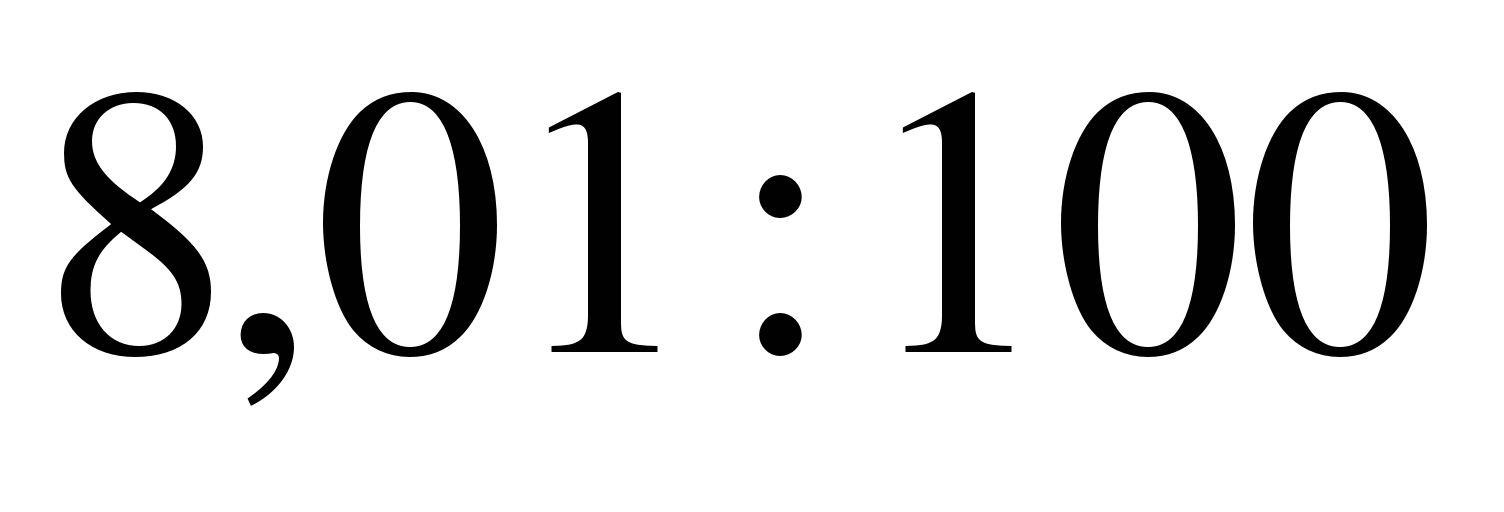 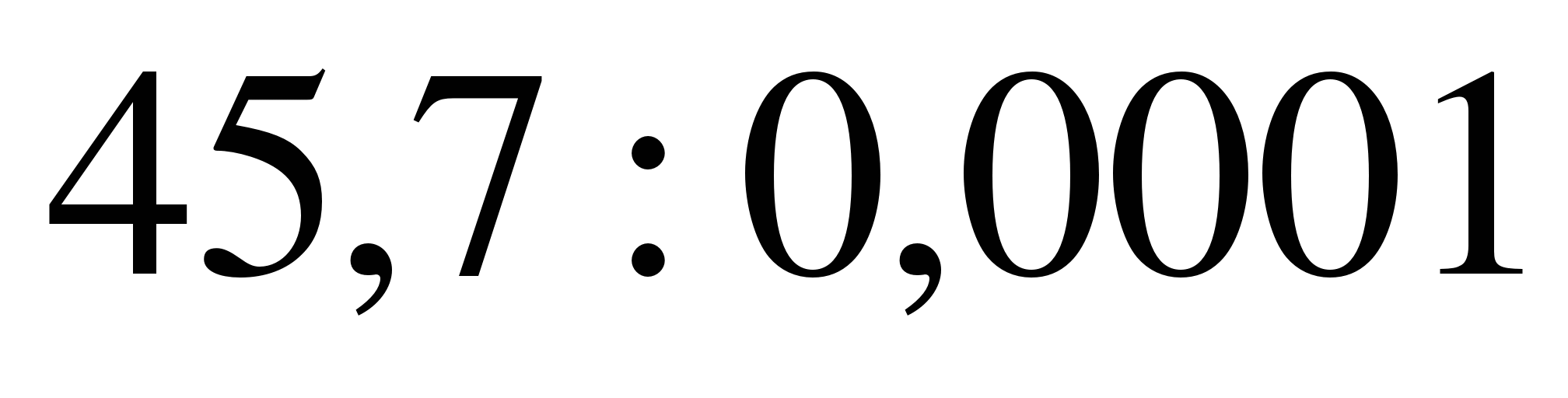 в); ж);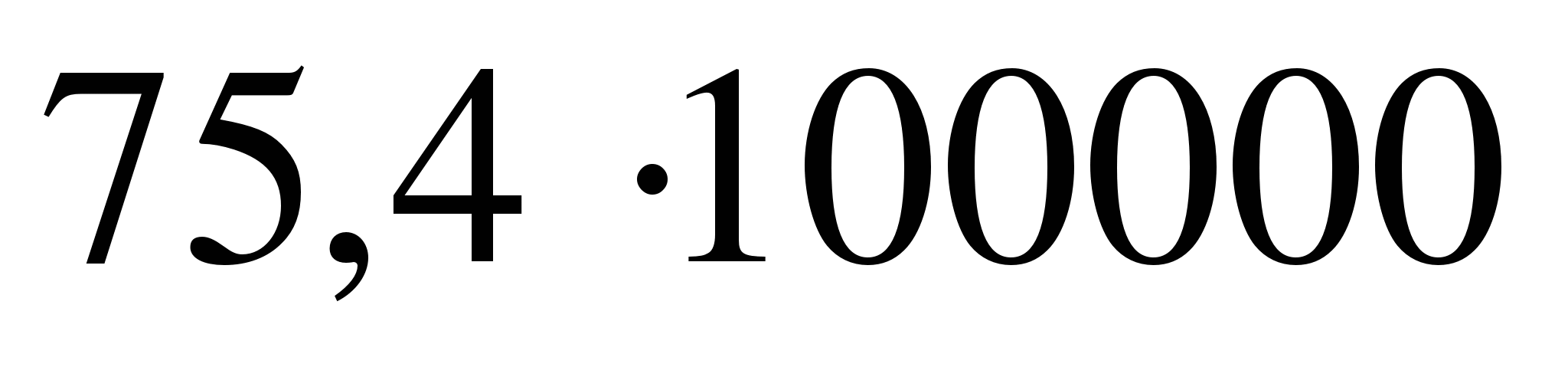 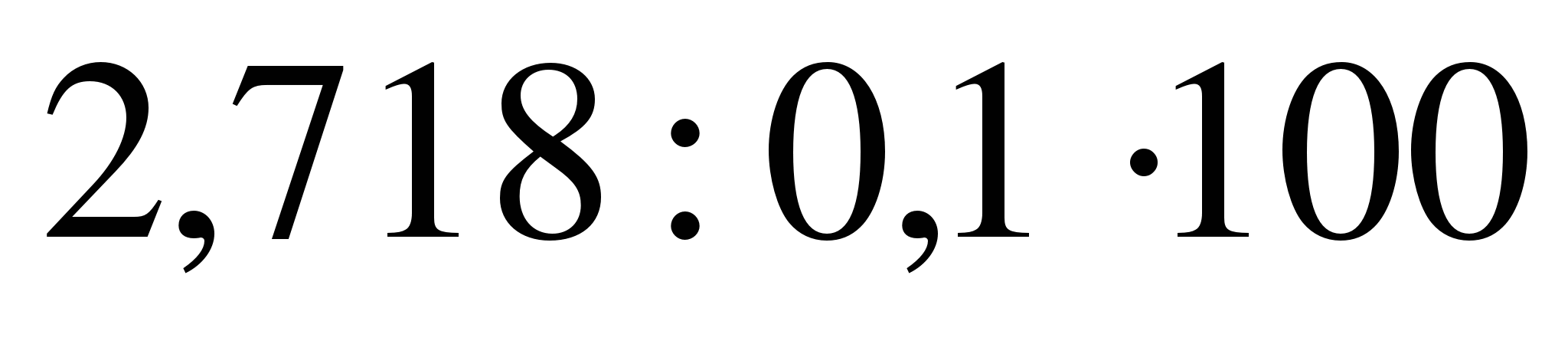 г); з).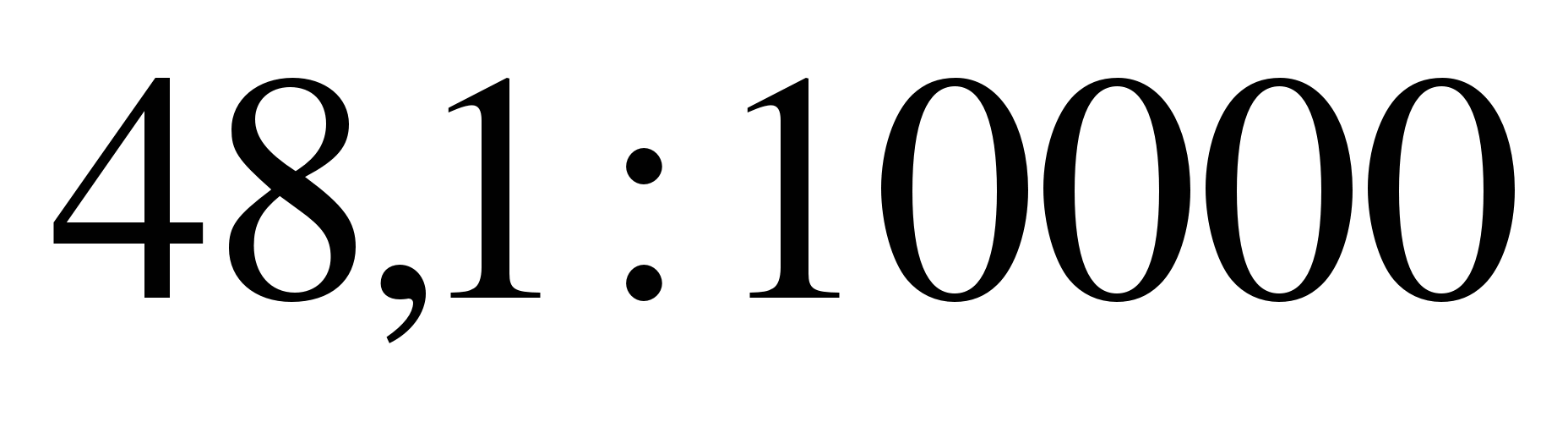 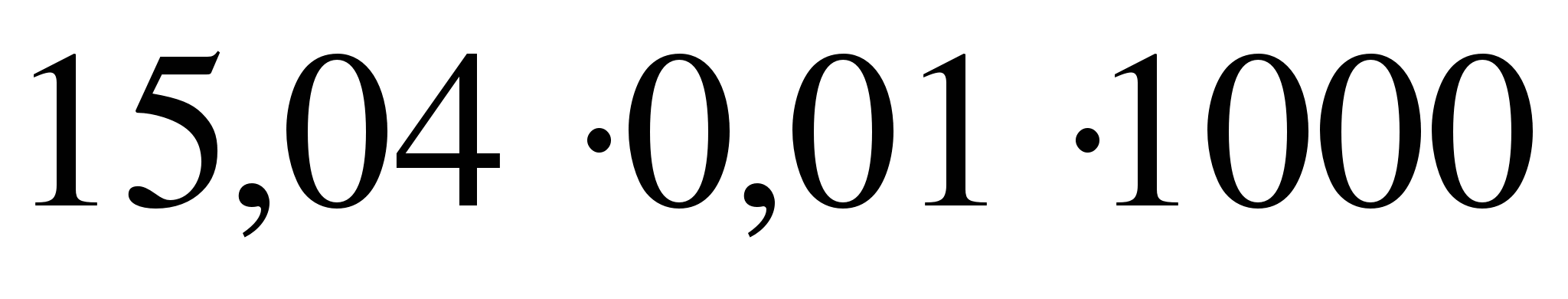 2) Найди значение выражения: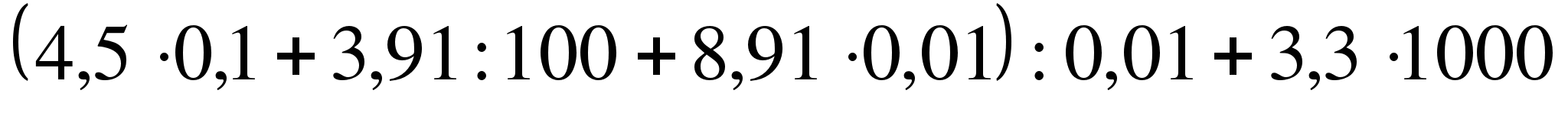 3) За 100 игрушек заплатили 2345,7 рубля. Сколько надо заплатить за 1000 таких игрушек?4) Какие числа пропущены:а) ; б).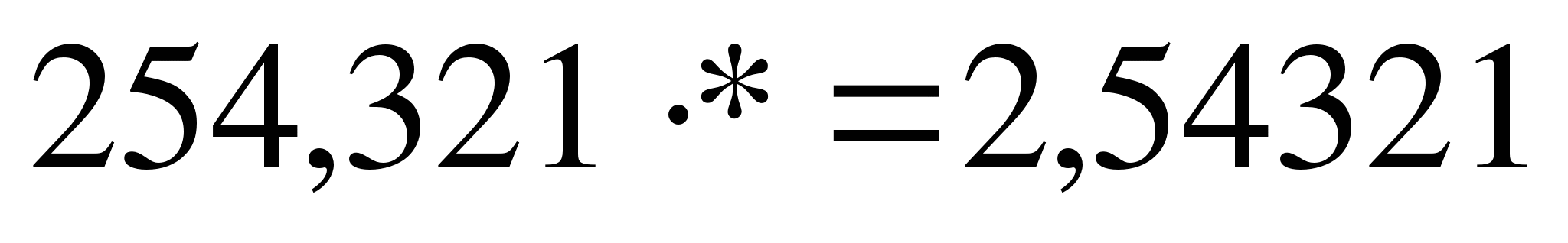 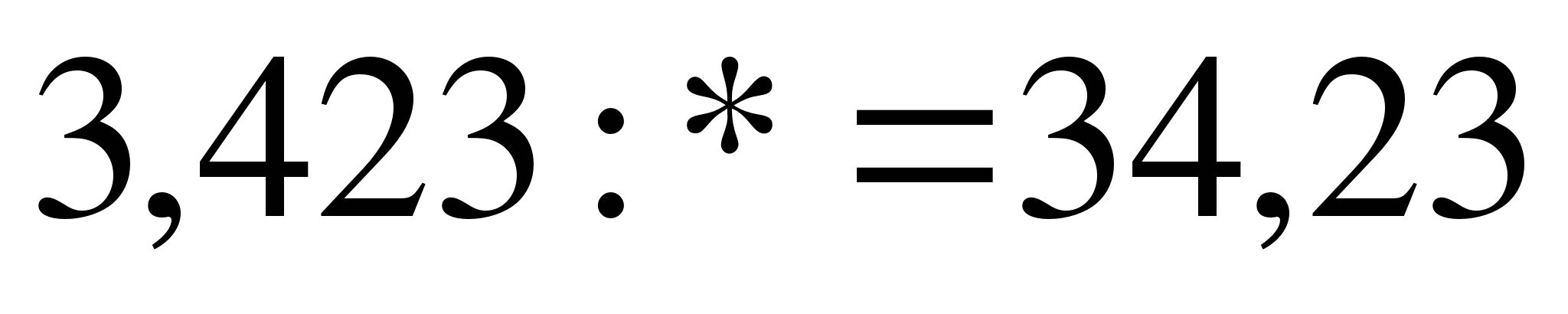 1) Выполни действия:а); 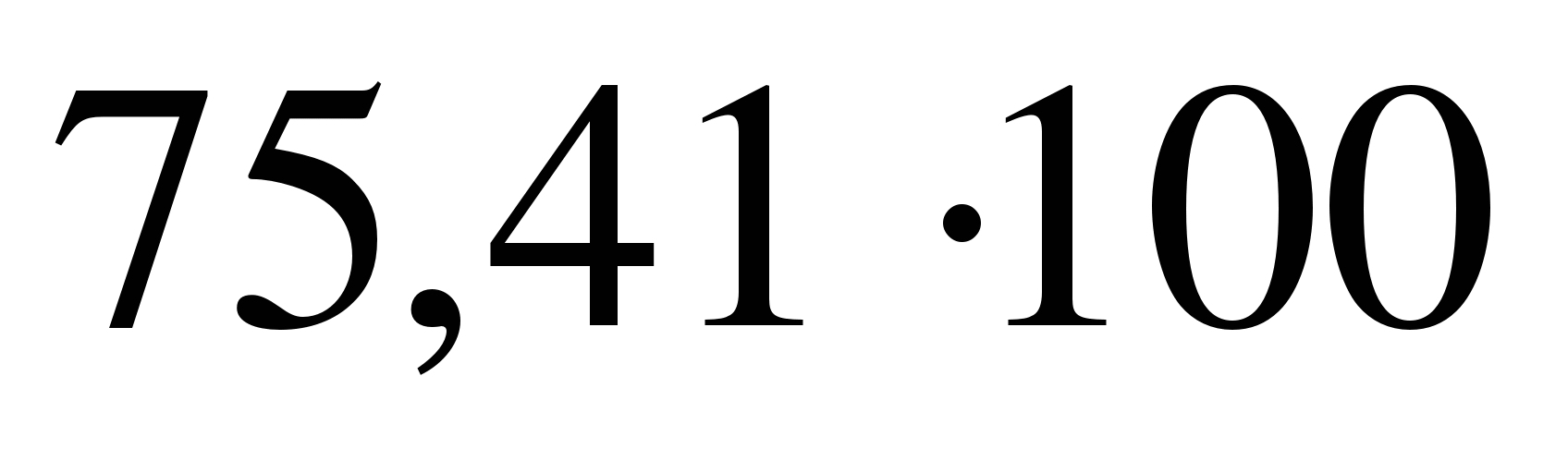 б);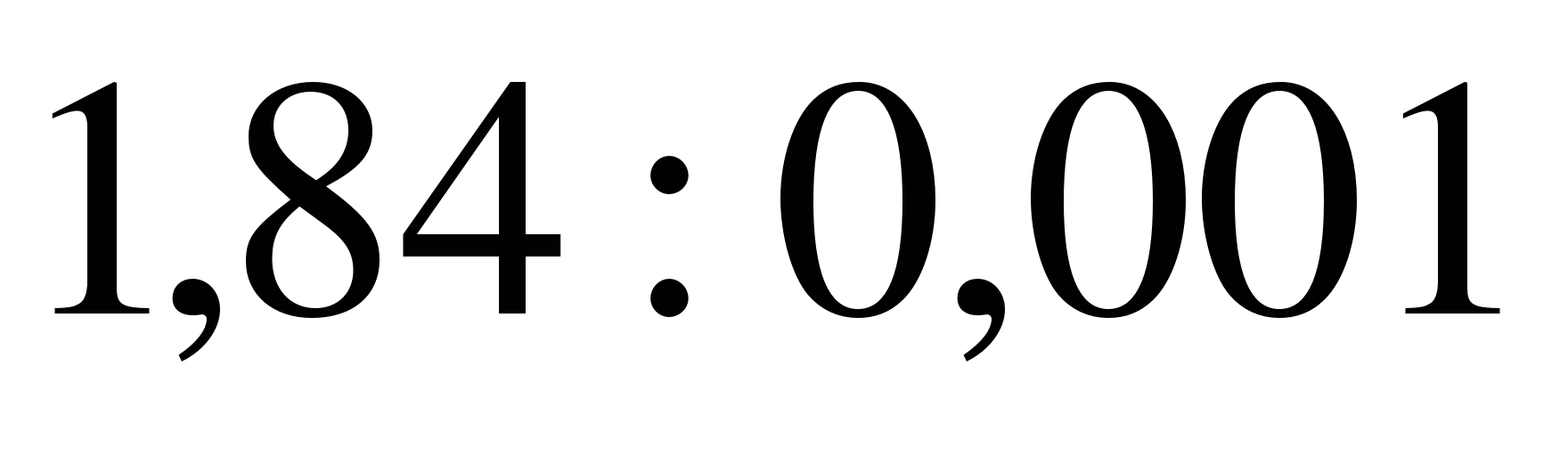 в); 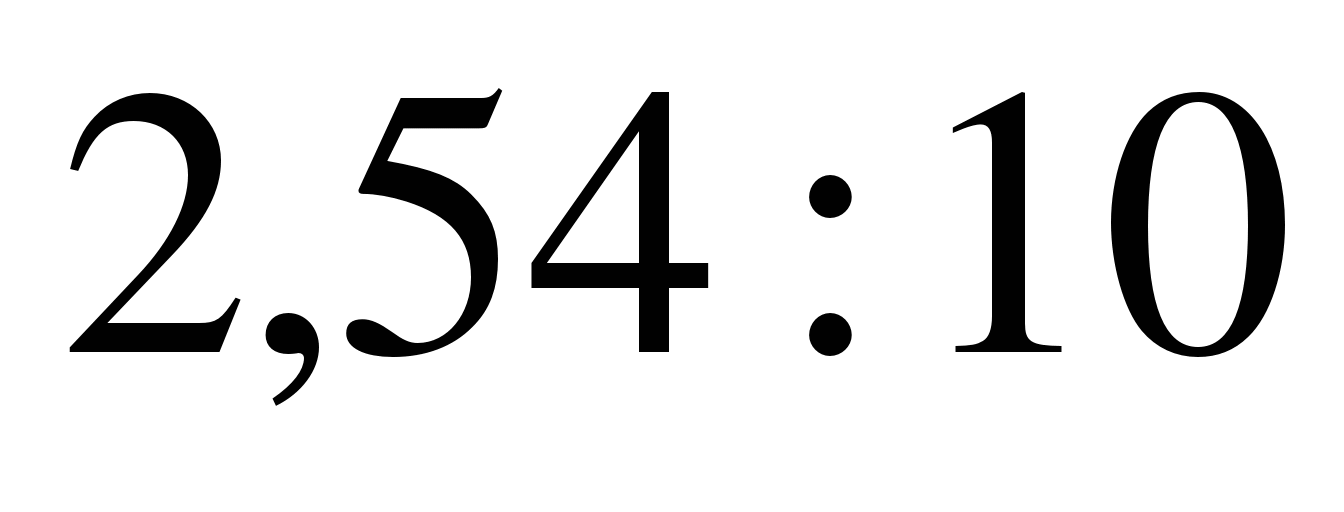 г);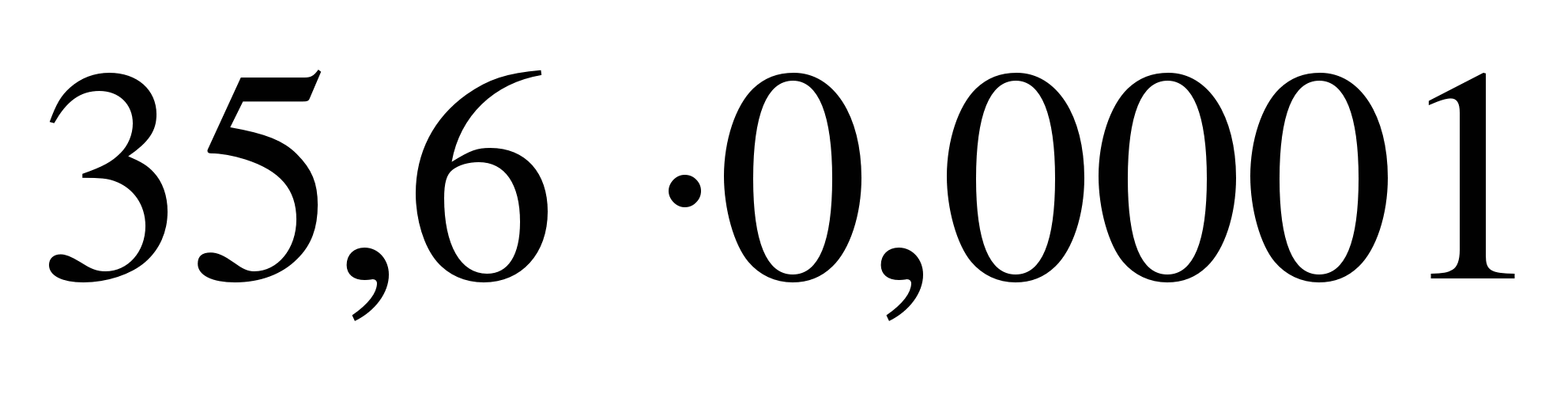 д); 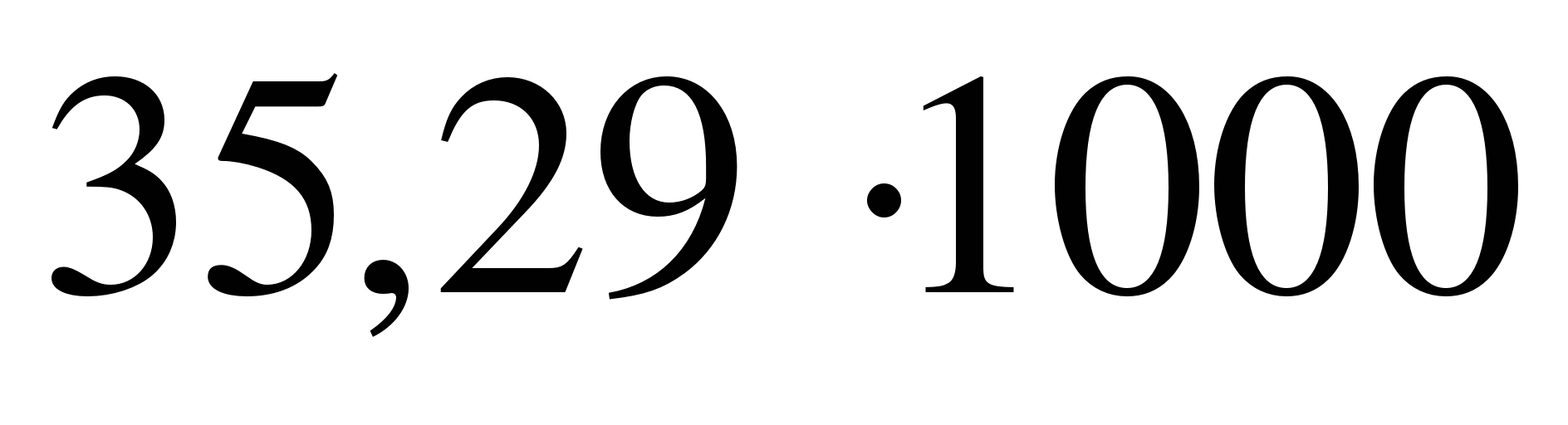 е);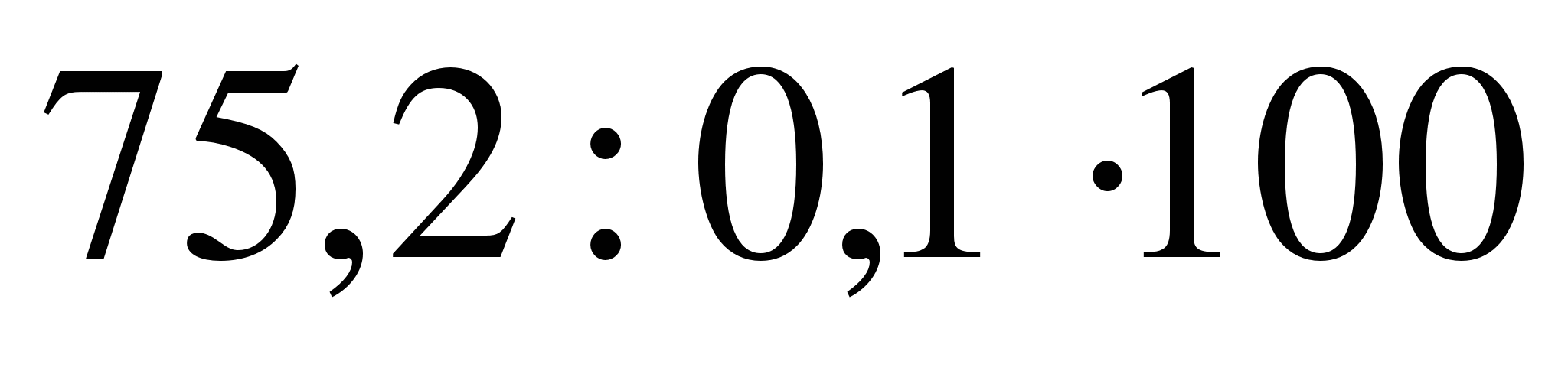 ж);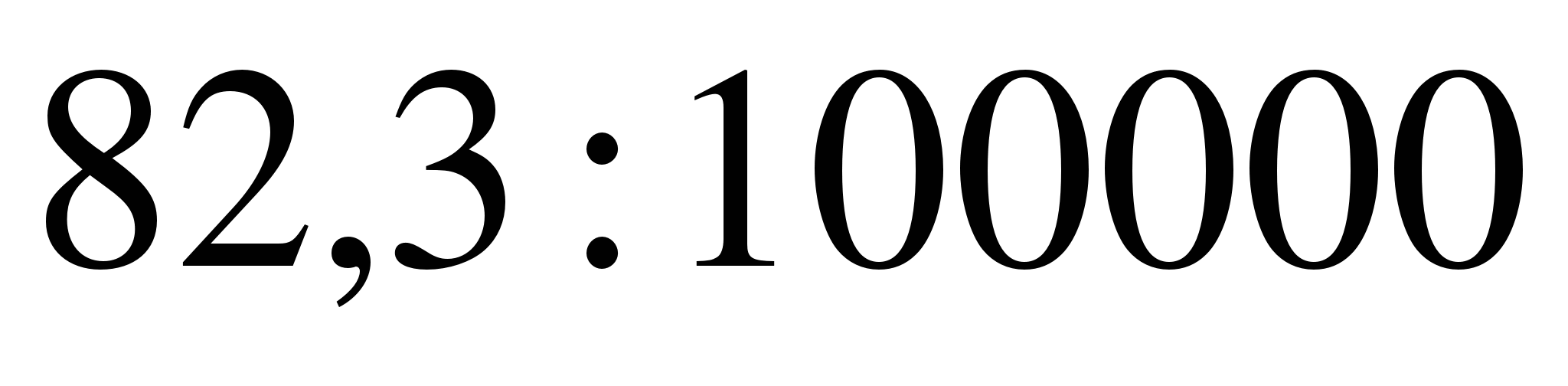  з).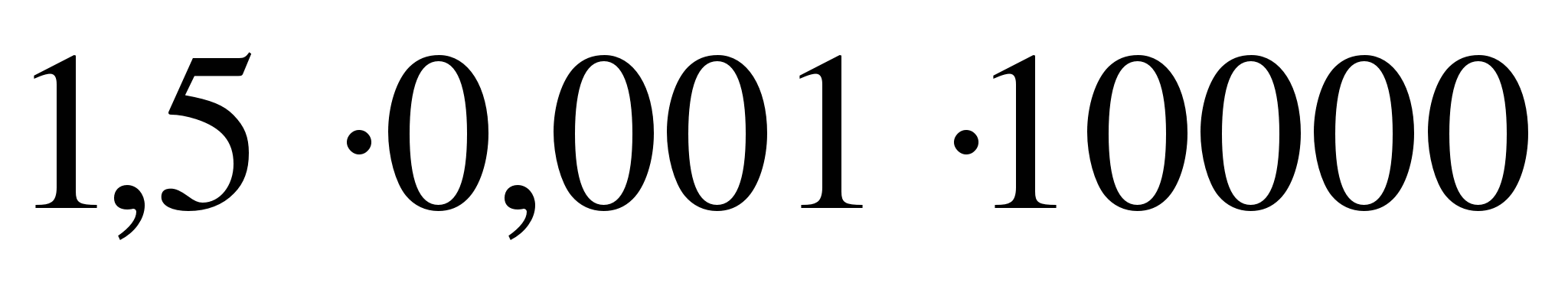 И) ; 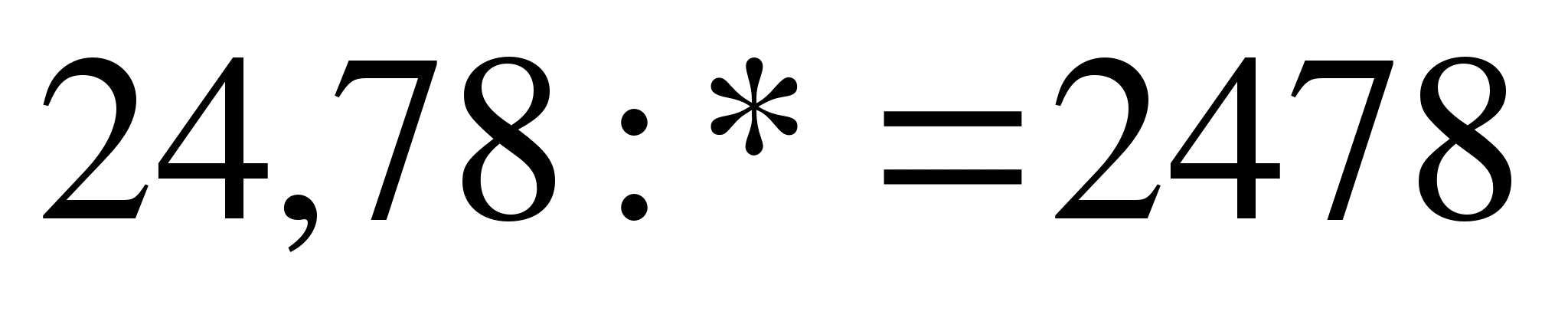 к).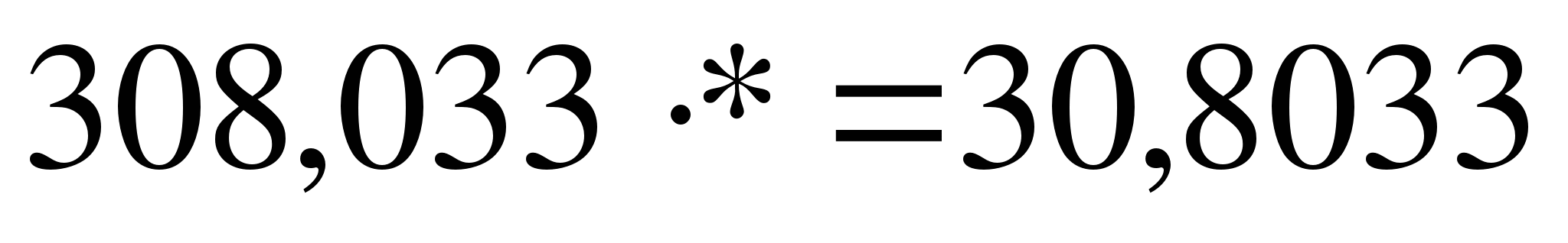 Шпатова А.С. 89643588158, shurlik.78@yandex.ru5.Биология Голосеменные растенияВопросы 1-6 с.125https://interneturok.ru/subject/biologyЗаполнить таблицуРоманюк Ирина Дмитриевна,89041366223,idromaniuk@mail.ru6.География Движения земной коры. Землетрясения.Пар.24, 25 стр.90-98Прочитать параграф. Ответить на вопросы в конце параграфа, записать в тетрадь определенияРис.75. в тетрадь,Вопр.7 письменно. Приготовить сообщение о крупных землетрясенияхШестакова Е.В. 89041363726shestakova elena 59@mail.ruЧетверг, 23 апреля 2020г.Четверг, 23 апреля 2020г.Четверг, 23 апреля 2020г.Четверг, 23 апреля 2020г.Четверг, 23 апреля 2020г.Четверг, 23 апреля 2020г.1.ЛитератураЮлий Черсанович КимОбъяснить значения слов стр 190 вопрос 2 и записать в тетрадь.Выучить наизусть произведение «Рыба-кит»Казакова Дарья Олеговна,895006487372.История Ур.60   Соседи Римской империиПрочитать пар.54 с.261-264Письменные ответы на вопросы с.264-265Половникова Вера ГеннадьевнаТел.890866364543.Русский языкСообщение, вопрос, побуждение к действию.Параграф 63Упражнения 615, 617Запишите сначала повествовательные предложения, а затем побудительные. Вставьте пропущенные буквы и знаки препинания, выделите орфограммы. Подчеркните все члены предложения.Соб_рай по ягодке наб_рёш(?) кузовок. 2) Пашню паш_т – руками (не)маш_т. 3) Что посе_ш(?), то и пожнёш(?). 4) (Не)сиди сл_жа руки (не)буд_т и скуки. 5) Труд человека корм_т а лень порт_т. 6) Не за своё дело (не)б_рись а за своим (не)ленись.Упражнение 619Казакова Дарья Олеговна,895006487374.Математика Обобщение по теме «Деление десятичных дробей»№994(1,2), 1000(1-4)Решите уравнение: 5,4x – 2,6x = 10,84 – 2,3. Найдите значение выражения(32,24 · 0,32 + 366,032 · 0,1) : 2,3 – 18,6388Шпатова А.С. 89643588158, shurlik.78@yandex.ru5.Английский языкPresent Simple. Настоящее простое время. Образование общих вопросовУчебник, 1 часть, стр 73, ознакомление с правилом, стр 72, упр 2Задания на карточках (составить предложения в Present Simple)Пожитная О.В. 89041214840, Dolgova84@yandex.ruПятница, 24 апреля 2020г.Пятница, 24 апреля 2020г.Пятница, 24 апреля 2020г.Пятница, 24 апреля 2020г.Пятница, 24 апреля 2020г.Пятница, 24 апреля 2020г.1.Технология Основы композиции и законы восприятия цвета.Орнамент. Символика в орнаменте.& 25, 26. 27Ответить на вопросыАрефьева Татьяна Владимировнат. 89501464563е-mail: atv-1978@yandex.ru2.Технология Основы композиции и законы восприятия цвета.Орнамент. Символика в орнаменте.& 25, 26. 27Ответить на вопросыАрефьева Татьяна Владимировнат. 89501464563е-mail: atv-1978@yandex.ru3.Обществознание Права и обязанности граждан РоссииПрочитать пар.Составить схему прав Граждан РоссииПоловникова Вера ГеннадьевнаТел.890866364544.Английский языкPresent Continuous.Настоящее продолженное время. Составление предложенийЗадания на карточках (составить предложения в Present Continuous)Задания на карточках (составить утвердительные, отрицательные и вопросительные предложения)Пожитная О.В. 89041214840, Dolgova84@yandex.ru5.ФизкультураОФПМальчики: подтягивание – 3 подхода по 15 раз.Девочки: отжимания – 2 подхода по 20 раз.Запись в тетрадь по самоконтролюБондарь С.В.890413357486.Музыка Мир композитора.Познакомиться с творчеством любого русского композитораXIX в.Подготовить презентацию о творчестве композитораРыженкова С.В. ssemen.76@mail.ru89500976676Понедельник, 27 апреля 2020Понедельник, 27 апреля 2020Понедельник, 27 апреля 2020Понедельник, 27 апреля 2020Понедельник, 27 апреля 2020Понедельник, 27 апреля 20201.Русский языкНаши эмоции и их отражение в предложении.Параграф 64Упражнения 629,635Упражнение633Казакова Дарья Олеговна,895006487372.ЛитератураРоберт Льюнс Стивенсон«Вересковый мёд»Выразительное чтение стр 194-197.Ответить на вопросы устно стр 197 с 1-4Казакова Дарья Олеговна,895006487373.ИЗОТы сам мастер ДПИ.Дудлинг.Нарисовать рисунок в технике дудлингПрасолец Л.Ю.Prasolets@mail.ru895005111454.ОДНКНРТвоя культура поведения и нравственные качестваТест «Честны ли вы со всеми?» Объяснить смысл выражения «Все в твоих руках…» (из притчи)Половникова Вера ГеннадьевнаТел.890866364545.Математика Контрольная работа № 8 по теме «Умножение и деление десятичных дробей»Вычислите:0,024 ∙ 4,5; 3) 2,86 : 100; 5) 0,48 : 0,8;29,41 ∙ 1 000; 4) 4 : 16; 6) 9,1 : 0,07.Найдите значение выражения: (4 – 2,6) ∙ 4,3 + 1,08 : 1,2.Решите уравнение: 2,4 (𝑥 + 0,98) = 4,08.Моторная лодка плыла 1,4 ч по течению реки и 2,2 ч против течения. Какой путь преодолела лодка за всё время движения, если скорость течения равна 1,7 км/ч, а собственная скорость лодки – 19,8 км/ч?Если в некоторой десятичной дроби перенести запятую вправо через одну цифру, то она увеличится на 14,31. Найдите эту дробь.Шпатова А.С. 89643588158, shurlik.78@yandex.ru6.ФизкультураОФПМальчики: отжимания – 30 раз, скакалка – 110 раз, пресс – 25 раз.Девочки: упражнения на гибкость, скакалка – 90 раз.Строевые упражнения.Запись в тетрадь по самоконтролю. Записать видеоролик занятияБондарь С.В.89041335748Вторник, 28 апреля 2020г.Вторник, 28 апреля 2020г.Вторник, 28 апреля 2020г.Вторник, 28 апреля 2020г.Вторник, 28 апреля 2020г.Вторник, 28 апреля 2020г.1.Русский языкЧто такое грамматическая основа предложенияПараграф 65Упражнения 636, 640, 643.Упражнение 639Казакова Дарья Олеговна,895006487372.История Ур.61  Рим при императоре Нероне Прочитать  пар.55 с.265-267Письменные ответы на вопросы с.268-269Половникова Вера ГеннадьевнаТел.890866364543.ЛитератураРоберт Льюнс Стивенсон«Вересковый мёд»Ответить на вопросы стр 197 с 1-4Сделать доклад по биографии Д.ДефоКазакова Дарья Олеговна,895006487374.Математика Среднее арифметическое. Среднее значение величины№1033,1035,10361. Найдите среднее арифметическое чисел 0,2; 5,4 и 6,1.2.  Среднее арифметическое трех чисел равно 3. Одно число равно 2,4; второе – 3,6. Найдите третье число.Шпатова А.С. 89643588158, shurlik.78@yandex.ru5.ФизкультураОФПМальчики: подтягивание – 3 подхода по 30 раз.Девочки: отжимания – 2 подхода по 25 раз.Запись в тетрадь по самоконтролюБондарь С.В.89041335748Среда, 29 апреля  2020г.Среда, 29 апреля  2020г.Среда, 29 апреля  2020г.Среда, 29 апреля  2020г.Среда, 29 апреля  2020г.Среда, 29 апреля  2020г.1.Русский языкПодлежащее и сказуемое.Средства их выраженияПараграф 66Упражнения 648,650,656.Упражнение 658Казакова               Дарья Олеговна,895006487372.Английский языкФормирование навыков выразительного чтенияУчебник, 1 часть, стр 89, упр 1. Правила чтения буквосочетаний «all», «th»Учебник, 1 часть, стр 90, отчитать текст, выписать незнакомые слова в тетрадьПожитная О.В. 89041214840, Dolgova84@yandex.ru3.Математика Решение задач по теме «Среднее арифметическое. Среднее значение величины»№1037,1039,1041,43Придумать задачу по теме «Среднее арифметическое»Шпатова А.С. 89643588158, shurlik.78@yandex.ru4.Математика Среднее арифметическое. Среднее значение величины. Самостоятельная работа1. Найдите среднее арифметическое чисел 0,2; 5,4 и 6,1.2. Среднее арифметическое трех чисел равно 3. Одно число равно 2,4; второе – 3,6. Найдите третье число.3. Найдите среднюю скорость движения пешехода, двигавшегося в течении 1,5 ч со скоростью 3 км\ч и 2,5 ч со скоростью 4 км\ч.4. Выполните деление:а) 3,24:0,6 б) 4,96 : 0,8 в) 24,804 : 4,775. Решите уравнение 16 -3,8х = 6,31Шпатова А.С. 89643588158, shurlik.78@yandex.ru5.Биология Покрытосеменные растения Вопросы 1-3 с. 131Задание №1 с 131https://interneturok.ru/subject/biologyЗаполнить в тетради таблицу с 132Романюк Ирина Дмитриевна,89041366223,idromaniuk@mail.ru6.География Вулканизм.Пар.26 стр.98-103Прочитать параграф. Ответить на вопросы в конце параграфа, записать в тетрадь определенияРис.81 «Строение вулкана» в тетрадь. Приготовить сообщение о вулканах или гейзерах.Шестакова Е.В. 89041363726shestakova elena 59@mail.ruЧетверг, 30.04.2020г.Четверг, 30.04.2020г.Четверг, 30.04.2020г.Четверг, 30.04.2020г.Четверг, 30.04.2020г.Четверг, 30.04.2020г.1.ЛитератураДаниель Дэфо«Робинзон Крузо»Пересказ стр 200-212,выполнить творческое задание стр 213Нарисовать рисунок к произведению«Робинзон Крузо»Казакова Дарья Олеговна,895006487372.ИсторияУр.62   Первые христиане и их учениеПрочитать пар.56 с.269-274Письменные ответы на вопросы  с.274Половникова Вера ГеннадьевнаТел.890866364543.Русский языкВторостепенные члены предложенияПараграф 67Упражнения 661, 663,665.Упражнение 668Казакова Дарья Олеговна,895006487374.Английский языкPast Simple. Простое прошедшее время. Основные правила образования времениУчебник, 1 часть, стр 86, ознакомление с правилом, стр 77, упр 2Учить три формы неправильных глаголов. Глаголы на карточках.Пожитная О.В. 89041214840, Dolgova84@yandex.ru5Математика Проценты. Нахождение процентов от числа№1056,1058,1060№1057,1059Шпатова А.С. 89643588158, shurlik.78@yandex.ru